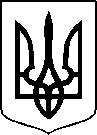 МІНІСТЕРСТВО ОХОРОНИ ЗДОРОВ’Я УКРАЇНИНАКАЗПро екстрену державну реєстрацію лікарських засобів, медичних імунобіологічних препаратів, препаратів крові, що виробляються або постачаються в Україну протягом періоду дії воєнного стану, під зобов’язанняВідповідно до статті 9 Закону України «Про лікарські засоби», абзацу двадцять сьомого підпункту 12 пункту 4 Положення про Міністерство охорони здоров’я України, затвердженого постановою Кабінету Міністрів України від 25 березня 2015 року № 267 (в редакції постанови Кабінету Міністрів України від 24 січня 2020 року № 90), пункту 3 Порядку екстреної державної реєстрації лікарських засобів, медичних імунобіологічних препаратів, препаратів крові, що виробляються або постачаються в Україну протягом періоду дії воєнного стану, під зобов’язання, затвердженого постановою Кабінету Міністрів  України від 15 квітня 2022 року № 471 «Деякі питання екстреної державної реєстрації лікарських засобів, медичних імунобіологічних препаратів, препаратів крові, що виробляються або постачаються в Україну протягом періоду дії воєнного стану, під зобов’язання», на підставі результатів перевірки реєстраційних матеріалів лікарських засобів, що подані на екстрену державну реєстрацію, проведених державним підприємством «Державний експертний центр Міністерства охорони здоров’я України», висновків за результатами перевірки документів на лікарський засіб, медичний імунобіологічний препарат, препарат крові, поданий на екстрену державну реєстрацію, від 07 вересня 2022 року, рекомендацій їх до екстреної державної реєстрації або відмови у такій,НАКАЗУЮ:Зареєструвати та внести до Державного реєстру лікарських засобів України лікарські засоби, медичні імунобіологічні препарати, препаратів крові згідно з додатком.2. Контроль за виконанням цього наказу покласти на першого заступника Міністра Олександра Комаріду.Міністр                                                                                            Віктор ЛЯШКОПЕРЕЛІКЗАРЕЄСТРОВАНИХ ЗА ПРОЦЕДУРОЮ ЕКСТРЕНОЇ ДЕРЖАВНОЇ РЕЄСТРАЦІЇ ЛІКАРСЬКИХ ЗАСОБІВ, МЕДИЧНИХ ІМУНОБІОЛОГІЧНИХ ПРЕПАРАТІВ, ПРЕПАРАТІВ КРОВІ, ЯКІ ВНОСЯТЬСЯ ДО ДЕРЖАВНОГО РЕЄСТРУ ЛІКАРСЬКИХ ЗАСОБІВ УКРАЇНИ15 жовтня 2022 року                          Київ                                            № 1872Додаток до наказу Міністерства охорониздоров’я України «Про екстрену державну реєстрацію лікарських засобів, медичних імунобіологічних препаратів, препаратів крові, що виробляються або постачаються в Україну протягом періоду дії воєнного стану, під зобов’язання»від 15 жовтня 2022 року № 1872   № п/пНазва лікарського засобуФорма випуску (лікарська форма, упаковка)ЗаявникКраїна заявникаВиробникКраїна виробникаРеєстраційна процедураУмови відпускуРекламуванняНомер реєстраційного посвідченняКАЛІЮ ЙОДИД-125-ДАРНИЦЯтаблетки по 0,125 г по 10 таблеток у блістерах; по 10 таблеток у блістері, по 1 блістеру в пачці; по 10 таблеток у блістері, по 1000 блістерів у коробціПрАТ "Фармацевтична фірма "Дарниця"УкраїнаПрАТ "Фармацевтична фірма "Дарниця"Українареєстрація на 1 рікза рецептомНе підлягаєUA/19703/01/01КАЛІЮ ЙОДИД-16порошок для орального розчину по 16 мг, по 200 мг порошку у флаконіТовариство з обмеженою відповідальністю "Исток-Плюс"УкраїнаТовариство з обмеженою відповідальністю "Исток-Плюс"Українареєстрація на 1 рікза рецептомНе підлягаєUA/19704/01/01КАЛІЮ ЙОДИД-32порошок для орального розчину по 32 мг, по 200 мг порошку у флаконіТовариство з обмеженою відповідальністю "Исток-Плюс"УкраїнаТовариство з обмеженою відповідальністю "Исток-Плюс"Українареєстрація на 1 рікза рецептомНе підлягаєUA/19704/01/02КАЛІЮ ЙОДИД-62,5порошок для орального розчину по 62,5 мг, по 200 мг порошку у флаконіТовариство з обмеженою відповідальністю "Исток-Плюс"УкраїнаТовариство з обмеженою відповідальністю "Исток-Плюс"Українареєстрація на 1 рікза рецептомНе підлягаєUA/19704/01/03СИЛДЕНАФІЛ ЗЕНТІВА® 20 МГ ТАБЛЕТКИ, ВКРИТІ ПЛІВКОВОЮ ОБОЛОНКОЮтаблетки, вкриті плівковою оболонкою, по 30 таблеток, вкритих плівковою оболонкою у блістері; по 3 блістери у картонній коробці разом з інструкцією для медичного застосуванняЗентіва Фарма ГмбХНімеччинавиробництво, первинне та вторинне пакування, контроль якості/тестування серії, відповідає за випуск серії:
С.С. Зентіва С.А.Румунiяреєстрація на 1 рікза рецептомНе підлягаєUA/19705/01/01В.о. Генерального директора Фармацевтичного забезпеченняІван ЗАДВОРНИХ